Mark ManleyProMediate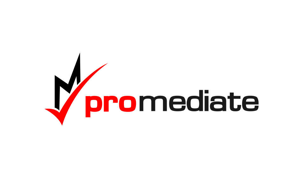 Overview"robust style - gets the parties to settlement"Mark Manley is an experienced mediator having mediated hundreds of disputes. The vast majority of these have been settled at, or shortly after, mediation. These have mainly been in the areas of commercial litigation, media, sport, IP and contractual issues. Parties to these mediations have included several Plc's, corporates, SME's, partners, Directors, Premiership football clubs, managers and players, actors, musicians and TV and film companies, shareholders, partners, constructors, contractors and charities.Professional BackgroundMark heads the media and litigation firm Manleys, which has offices in Chester and isa Deputy District Judge on the Northern Circuit since 2004. He is recognised in the legal directories as one of the leading U.K. lawyers in the fields of defamation, media and sport and also has an excellent reputation for his work on disputes related to intellectual property (including copyright), passing off, trade mark infringement and general commercial and contractual work.Personal StyleMark is recommended as a mediator in the Chambers directory. Feedback from mediations and in the legal directories has included:• ​"robust style - gets the parties to settlement".•   "He quickly gets to the real issues, and focuses the parties' minds on solutions."1•   "One of the top mediators"•​-.Has become our firm’s go-to Mediator•​"He was on top of the facts and fully understood that this was not a monetary claim butrather an issue surrounding the client's reputation".•​"He was very responsive and got on top of the issues".•​"Mark was straightforward and was firm as needed".•​"Pragmatic, practical and sensible".•​"Up there with my favourite mediators".Mediation experience.The following is a selection of the disputes Mark has mediated: Commercial•   International trade dispute between US and UK aerospace companies ​£7.8million product liability claim.•  Breach of warranty claim involving option to purchase in a commercial lease•   Proprietary Estoppel claim relating to claim for declaration of interest in land•  Breach of contract / restrictive covenant claim•  Building contract claim and counterclaim over JCT contract performance•  Breach of contract in supply contract in manufacturing industry involving complex ​machinery malfunction and battle of the forms•  Trust validity claim (Gibraltar)Partnership•  Partnership dispute between partners in a theatre school. Allegations of fraud.•  Claim arising from the disbanding of a solicitors practice.•  Claim by solicitors firm against former partner2•   High court action involving dispute between property developersProfessional Negligence•   Professional negligence claim brought against accountants by FTSE top 100 company.•   Solicitors professional negligence claim relating to a football transfer•   Solicitors professional negligence allegation concerning acquisition of property without ​adequate due diligence/enquiries•   Family law solicitors negligence claim regarding ancillary relief settlementShareholder / Share valuation disputes•   Share Valuation dispute ​— dispute in Scotland between two companies followingacquisition.•   Several shareholders ​/ unfair prejudice petition claims under s994 CA ​(old s459Petitions).•   Breach of contract/share valuation dispute for £52 million between South African and ​Danish blue chip companies.•   Directors misfeasance claim Media•   International Recording Artiste v Trade Publication — matter settled shortly after the ​mediation•   Libel claim by leading Banking industry executive v national newspaper•   Artiste/TV company — action for breach of contract on TV commercials.•   Television agency dispute - dispute between actors in ITV Soap and BBC Drama series ​and their former managers and agents over significant commission payments and ​termination of contracts including Equity/PACT contracts.3•   Contract dispute over commissions involving  well- known TV personality.•   Multi- party broadcasting dispute over image rights infringement and format.•   Breach of confidence claim — allegations by former employee and revelations to media.IT / Webdesign•   Dispute relating to website construction agreement and implementation project (£1.2 ​million)•   Claim involving alleged breaches of Service and Maintenance contracts•   Dispute over contract for creation of mobile phone app and related marketingSport•   Contract dispute following dismissal of Premiership Football Manager•  Dispute between Premiership Football Club and one of its players and his Agent over ​benefits and payments•   Sports dispute between athlete and governing body.•   Mediated dispute between Championship Golf Club and several of its members overimplementation of the Constitution.•   Dispute between Championship football club and fans' representatives.•   High Court claim between kit manufacturer and Football club (breach of contract)Music Industry•   Mediated  dispute between international recording artiste  and well known trade ​publication•   Recording Deal — dispute between artiste and management company on commissionsdue.•   Dispute between original artiste and tribute band over moral rights4Intellectual Property•   Passing off and breach of copyright claim in textile industry•   IP / image right infringement claim — passing off — action by celebrity over unauthorised ​use of image/slogan.•   Claim between clothing manufacturers regarding infringement of design and trademark.•   Format dispute relating to car manufacturer advertisement•   Community Trade mark issue re branding issueReputation Management•   Libel action about to go to trial involving well known celebrity and national broadsheet ​newspaper.•   Internationally known singer and soap star sued former agent for libel and breach of ​contract.•   Multi-party libel and publishing dispute between publisher and 12 claimants.•   Libel case between BA Pilot and National newspaper.• ​Libel claim by Nobel Prize winner against a broadsheet newspaper.•   Premiership football Manager and tabloid over claim of accepting a bung.•   Libel and IP claims between Football Club and Regional Newspaper.•   Dispute between footballer and girlfriend — breach of confidence/privacy issues.•   Libel claim brought by football club against some of its major shareholders following ​comments on social networking site.•   Libel claim between former senior banking executive and national newspaper.Professional background• ​Managing  Director  of Manleys. ​Major  clients  include  national  and  regionalnewspapers, radio stations, magazines and other publishers and TV Producers; computer software companies; several Premiership Clubs, Managers and Players and many celebrities in sports, music and entertainment industries.• ​1991-2012: Partner, Brabners Chaffe Street; Partner on the firm's Management Boardfor 10 years; Head of Commercial Litigation Department for 8 years.• ​ Deputy District Judge (Northern Circuit) since 2004•   Member of the British Association for Sport and Law.•   Member of the Association of District Judges.•   ​Mediator on Sports Resolutions PaneL •   Court of Arbitration for Sport Panel Mediator•   Lectures widely for Kaplan Altior on Law Firm Management and Financial Services ​and to media clients and the College of Law on Media Law/reputation management/ ​privacy /confidentiality / claims avoidance and Court Reporting.